Познавательное развлечение для детей  младшего дошкольного возраста (4-5 лет) «Гуляем по лесу вместе с Солнышком»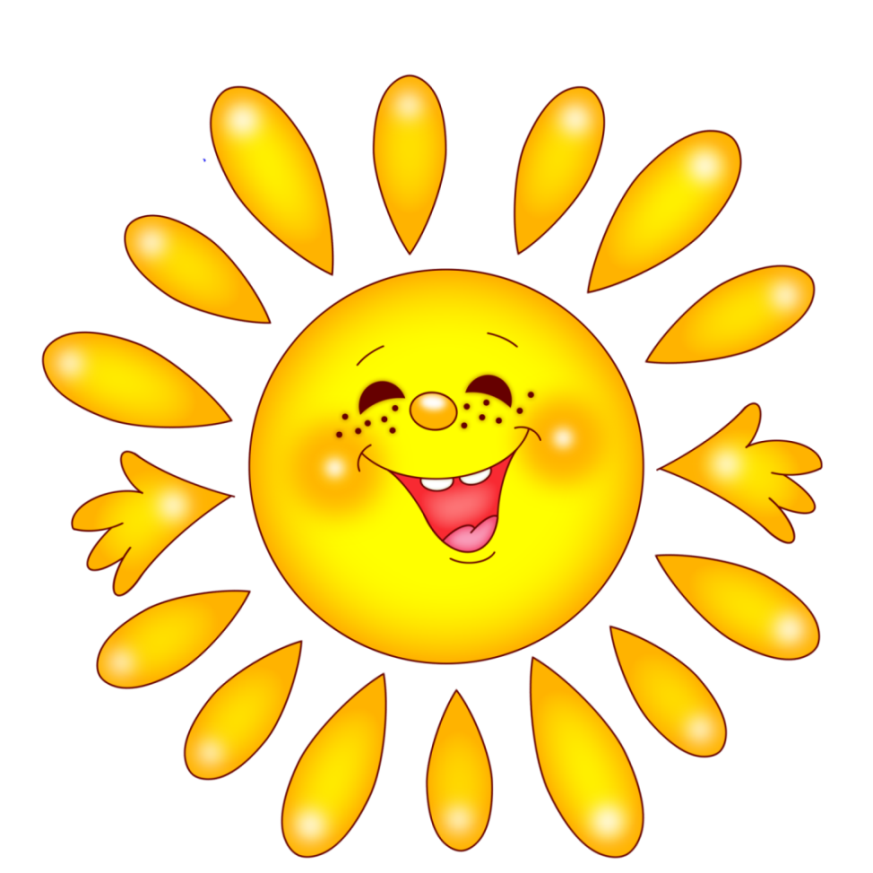                                                                                       Подготовила:                                                                                     ст. воспитатель                                                                                         Худякова Н.С.Цель: Формировать у детей бережное отношение к природе Задачи: - Продолжать знакомить детей с природой родного края.- Формировать умение относиться  к празднику как к познавательному, чудесному, радостному событию.Оборудование: 2 мяча, 2 стула, 2 обруча, вырезанные из цветного картона лепестки и серединки цветов, муляжи грибов, 2 корзинки.Действующие лица: взрослые: Ведущая и Солнышко.Ведущая:Если в небе ходят грозы,Если травы расцвели.Если рано утром росыГнут былинки до земли,Если в роще над калинойВплоть до ночи гул пчелиный,Если солнышком согрета вся вода в реке до дна,Значит, это уже лето.Наше лето- море света!Море радости, тепла!Входит СолнышкоСолнышко:Здравствуйте, мои друзья!Как радо встрече с вами яВы подросли, большими стали,Скажите, вы меня узнали?Ну, так скажите, кто я?Дети: Солнышко (хором).Солнышко: Со мной вставайте в хоровод, пусть каждый пляшет и поет!Исполняется «Танец маленьких утят»Солнышко: Как весело вы пляшете. А вы знаете, что я всю землю освещаю, каждый её уголок согреваю. И моря синие, и горы высокие, и леса дремучие….А хотите, я покажу вам свои владения в лесу?  Весной там жизнь кипит, каждый из зверюшек занят своим важным делом, все жители моего леса будут рады друзьям. А лес то, совсем и не далеко, в нашей стране. А как называется наша страна?Дети:  Россия…Солнышко: молодцы, такие маленькие, а знаете!А край наш называется Донской, есть у нас и степи широкие, и реки глубокие, и леса настоящие. Всё это надо беречь и сохранять для себя и других людей. Поэтому прежде чем отправиться в путь, давайте с вами вспомним правила поведения в лесу.Дети: Нельзя разорять гнезда, муравейники, ломать ветки деревьев, рвать цветы, кричать, мусорить.Солнышко: Молодцы, все верно. А чтобы нам попасть в лес нужно пройти переправу. Итак, в путь!Игра «Переправа»Дети строятся в две команды. Первый участник надевает на себя обруч и «перевозит» на другую сторону по одному игроку. Побеждает команда, которая первая перевезет всех на другую сторону.Солнышко: Ребята, мы с вами попали в лес. Здесь цветов не перечесть! Я должен над цветами наклониться,Не для того, чтоб рвать или срезать,А чтоб увидеть добрые их лицаИ доброе лицо им показать!Ребята, а сможете  угадать, какие цветы уже появились в лесу весной?(Загадывает загадки):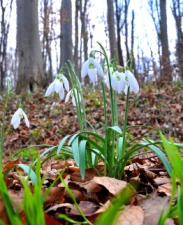 Первым вылез из темницы,На лесной проталинке	Он мороза не боится, Хоть и очень маленький…(подснежник)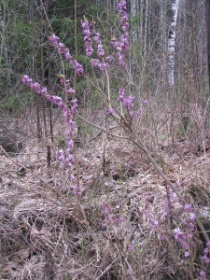 Безлистные ветки,Сиреневые детки,	Зиме –на проводы,Весне – на встречу (волчье лыко)У корней берёзочки.Золотые звёздочки,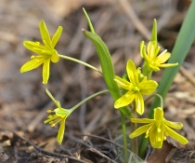 А в земле луковки,-Чуть больше клюковки. (Гусиный лук) Смотрит солнышко – росток.
Не травинка, не листок:
Появился самый первый.
Желтый маленький цветок   (Мать-и-мачеха) 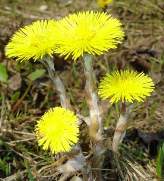 Солнышко: Какие молодцы! Вы знаете много цветов. Их тоже надо беречь и охранять и просто так не рвать, не топтать. Ведь они могут исчезнуть навсегда. Если я сорву цветок,Если ты сорвешь цветок,Если все; и я, и ты –Если мы сорвем цветы,То окажутся пустыИ деревья и кусты….И не будет красоты.И не будет доброты.- Ой, посмотрите, а на этой  полянке уже кто-то побывал… все цветы оборвал и лепестки разбросал…Игра «Собери цветок»На полу разбросаны лепестки от цветов разного цвета. Детям раздают серединки цветка. Каждый должен собрать цветок из лепестков того цвета, какого цвета у него серединка.Солнышко: Вот, какие замечательные цветы у нас получились! Сможете назвать их?Дети: одуванчик, ромашка, василёк.Солнышко: Молодцы !  Эти цветы растут по берегам рек, и в степи, и в лесу их можно найти.  Идем дальше.Солнышко: Ребята, а каких других обитателей леса можно встретить на лесной полянке? Назовите их!Дети: Лиса,  волк, сорока, сова, барсук, ежик, лягушка и т. д.Солнышко: Да вы настоящие знатоки! Правильно, и всех этих животных можно встретить у нас  на Дону. Расскажу я вам, ребята, что весёлый весенний  дождь очень любят лягушата, квакать будут хоть всю ночь.«Кваква - ква! Да кваква - ква!» –Вот все в песенке слова.Пляшут весело они.Если хочешь, посмотри!Солнышко: Ребята, я предлагаю вам поиграть в веселую игру.Игра «Веселые лягушата»Верхом на мяче нужно доскакать до стула, оббежать его и вернуться к своей команде, участвуют 2 команды.Солнышко:  Ну вот и всё! У вас уже вечер наступает, а мне пора дальше идти. Ведь если здесь у вас – наступит ночь, то где-то далеко –день. Спасибо вам мои друзья, но ждут меня еще дела! Ведущая: Ну и нам пора проститься,Дружно в группу возвратиться.Скажем всем мы на прощанье:«До новых встреч и до свиданья!»- Ребята вам понравилось гулять в лесу? А в какой стране (краю) мы путешествовали? А в какое время года мы путешествовали? А что понравилось? А какие правила поведения вы запомнили? 